Overlapping XIC of cystathionine: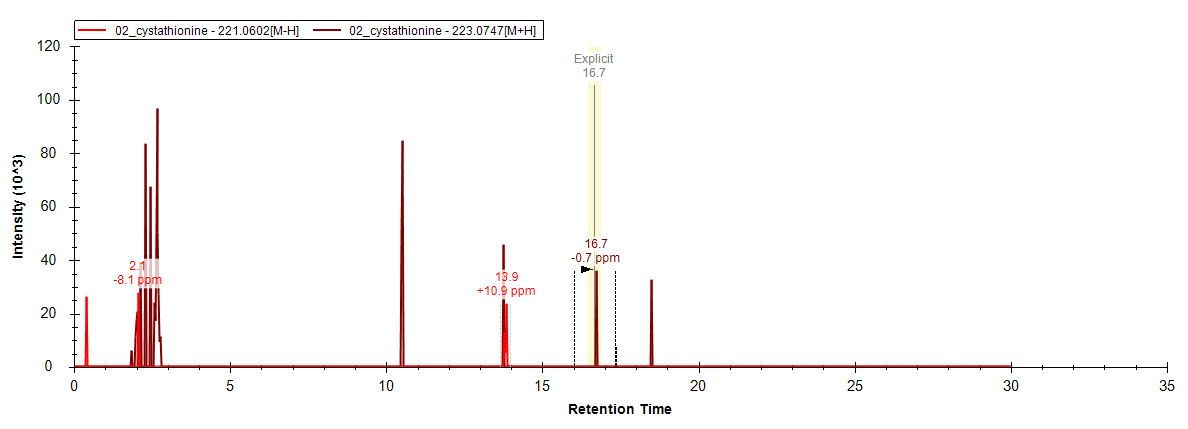 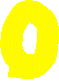 The other raw files that had “equally” low signal didn’t have an M-H signal within the first minute of the chromatogram.Examples: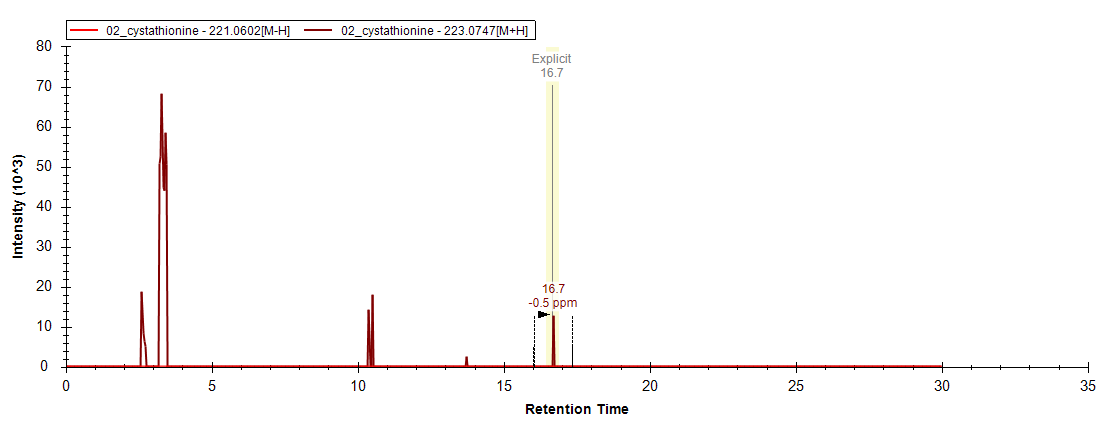 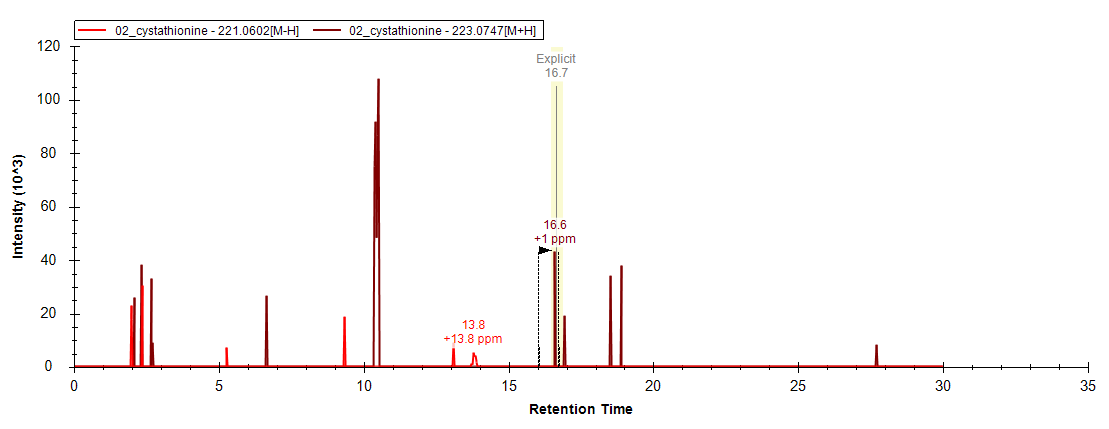 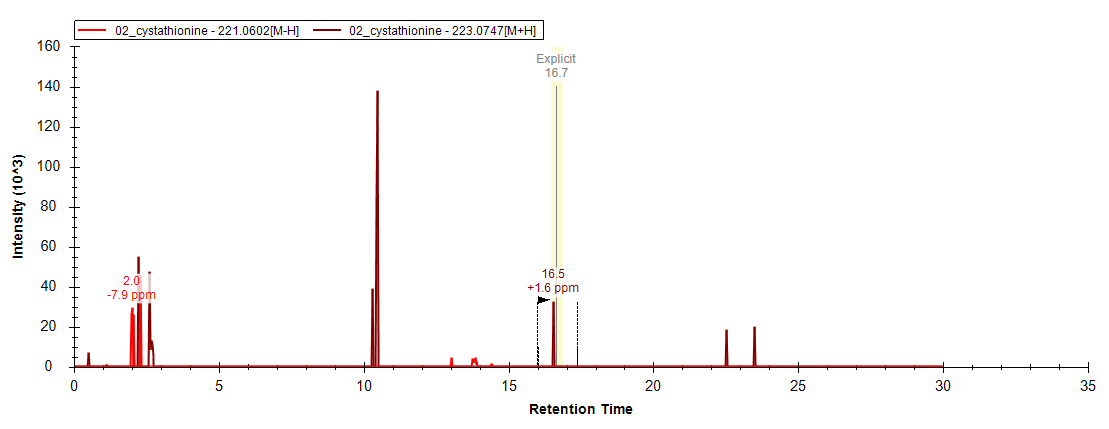 